Общая цель работы – решение проблем психологического обеспечения учебно-воспитательного процесса, создание условий для психологического комфорта, безопасности обучающихся                                                                               социальная защита обучающихся, их развитие, воспитание, образование ограничение вредного воздействия неблагоприятной среды на обучающихся.Задачи медико - социально - психологического сопровождения образовательного процесса: содействие полноценному личностному и интеллектуальному развитию обучающихся на каждом возрастном этапе; обеспечение индивидуального подхода к каждому обучающемуся на основе его психолого-педагогического изучения;профилактика и преодоление отклонений в интеллектуальном и личностном развитии обучающихся.социальная защита прав детей-сирот и детей, оставшихся без попечения родителей, детей-инвалидов, опекаемых.проведение профилактической работы с подростками, состоящими на ВШУ, КДН и ЗП и ПДН.социально-информационная помощь, направленная на обеспечение детей информацией по вопросам социальной защиты.Формирование правовой культуры у детей и родителей, профилактика правонарушений, совершаемых в отношении детей, и правонарушений самих детей.Индивидуальное медико-социально-педагогическое сопровождение детей и семей, находящихся в трудной жизненной ситуации и социально опасном положении.Организация межведомственного взаимодействия в целях оказания практической помощи семье и ребенку.Педагог – психолог                                                                              Канафина Л.Б.Социальный педагог                                                                           Каекбердина Ш.Ш.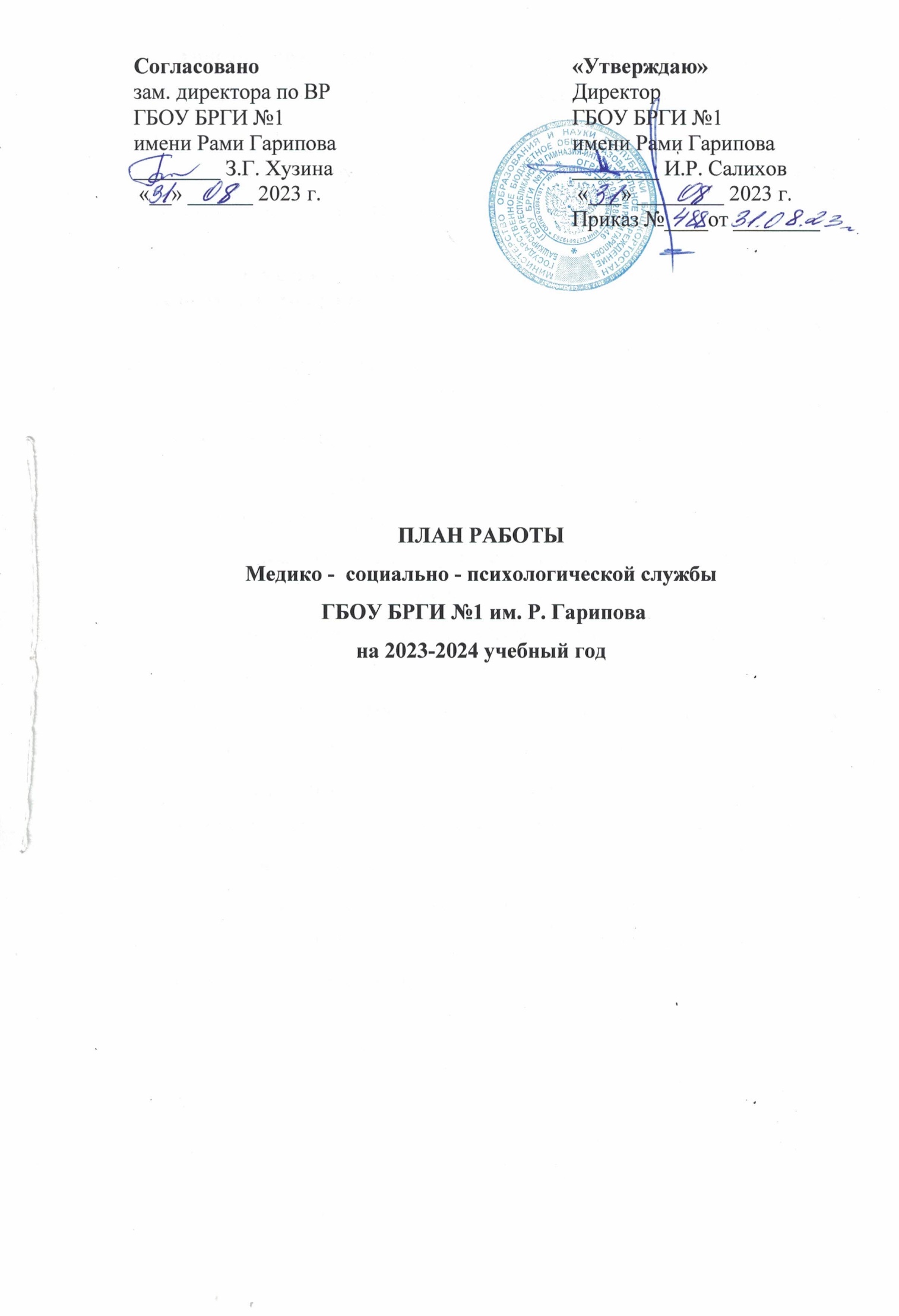 №п/пСодержание работыСроки ОтветственныеОтметка о выполнении 1Выявление обучающихся группы риска-изучение личных дел учащихся;-комплектация по классам;-определение детей группы рискаСентябрь-октябрьАдминистрация,Воспитатели, классные руководители, социальный педагог2Психологическое сопровождение процесса адаптации обучающихся:1. Психологическая диагностика 2. Групповые занятия, классные часыСентябрь-октябрьПедагог-психолог3Собрание с обучающимися (ознакомление с правилами поведения обучающихся, с Уставом гимназии)Сентябрь-октябрьАдминистрация, воспитатели, классные руководители4Классные часы в классах по правовому воспитанию. Сентябрь-октябрьСоциальный педагог,воспитатели5Составление социального паспорта обучающихся, банка данных учащихся «группы риска» ОктябрьМедико-социально-психологическая служба6Наблюдение за процессом адаптации обучающихсяСентябрь-октябрьМедико-социально-психологическая служба, воспитатели, классные руководители7Психолого - педагогический консилиум на тему: «Социальное, психолого-педагогическое сопровождение обучающихся»Октябрь Зам.директора по ВР, педагог-психолог, Социальный педагог8Рейды по общежитиям гимназии Сентябрь-октябрьСоциальный педагог, воспитатели, классные руководители9Декада здорового образа жизни: Профилактические беседыОктябрь Воспитатели, классные руководители10Контроль за посещаемостью обучающихся «группы риска»Ноябрь Социальный педагог11Вторичная диагностика обучающихся «группы риска»ДекабрьПедагог-психолог12Составление индивидуальных, групповых социально-психолого-педагогических планов сопровождения обучающихся «группы риска».Ноябрь-декабрьПедагог-психологСоциальный педагог13Коррекционно-развивающие занятия с обучающимися «группы риска»Ноябрь-декабрьПедагог-психолог14Месячник здорового образа жизниМолодежная акция, посвященная всемирному дню борьбы со СПИДом –  «СПИД – угроза обществу»Декабрь Медико-социально-психологическая служба15Проведение работ по профилактике правонарушений (профилактические беседы, выявление случаев употребления ПАВ)Ноябрь-декабрьИнспектор по ОДН, ЦОБ, социальный педагог16Контроль за посещаемостью, занятостью обучающихся «группы риска»Январь-февраль-мартСоциальный педагог17Коррекционно-развивающие занятия по программам сопровождения обучающихся. Январь-февраль Педагог-психолог18Проведение работ по профилактике правонарушений (профилактические беседы, выявление случаев употребления ПАВ)Январь-февраль-мартСоциальный педагог 19Психолого- педагогический консилиум на тему «Социальное, психолого-педагогическое сопровождение обучающихся «группы риска»Февраль Зам.директора по ВР, педагог-психолог, социальный педагог20Профориентация. Работа с обучающимися 9, 11 классов по профессиональному становлению (тренинги, деловые игры)Февраль-март Педагог-психолог21Участие в родительском собранииМарт Медико-социально-психологическая служба22Психолого- педагогический консилиум на тему «Психологическое сопровождение обучающихся - выпускников из числа обучающихся «группы риска»Апрель Зам.директора по ВР, педагог-психолог23Проведение работ по профилактике правонарушений (профилактические беседы, выявление случаев употребления ПАВ)Апрель-май-июньСоциальный педагог24Коррекционно-развивающие занятия по программам сопровождения обучающихся. Помощь в самоопределении обучающихся. Психологическая диагностика Апрель-май-июньПедагог-психолог, 25Оказание психологической помощи при экзаменационном стрессеМай-июньПедагог-психолог26Подготовка отчетов за год, планирование перспективных планов на будущий учебный год.Июнь Медико - социально-психологическая служба